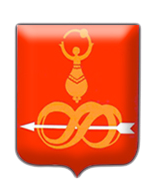 РЕШЕНИЕСОВЕТА ДЕПУТАТОВ МО «ДЕБЕССКИЙ РАЙОН»УДМУРТСКОЙ РЕСПУБЛИКИО внесении изменений в решение Совета депутатов муниципального образования «Дебесский район»  от 23 октября 2014 года № 62 «О внесении изменений в решение Совета депутатов муниципального образования «Дебесский район» от 25 апреля 2013 года № 22 «Об утверждении состава Административной комиссии при Администрации МО «Дебесский район»Принято Советом депутатов                                                                 27 ноября  2014 года  В связи с кадровыми изменениями, руководствуясь п.15 ст.25 Устава муниципального образования «Дебесский район», Совет депутатов МО «Дебесский район» решил:  1. Внести следующие изменения в решение Совета депутатов муниципального образования «Дебесский район» от 23 октября 2014 года № 62 «О внесении изменений в решение Совета депутатов муниципального образования «Дебесский район» от 25 апреля 2013 года № 22 «Об утверждении состава Административной комиссии при Администрации МО «Дебесский район»:   после слов «Иванову Марию Сергеевну» слова «ведущего юрисконсульта отдела кадровой и правовой работы Аппарата Главы МО «Дебесский район», Совета депутатов МО «Дебесский район», Администрации МО «Дебесский район» заменить словами «специалиста-эксперта – юрисконсульта отдела кадровой и правовой работы Аппарата Главы МО «Дебесский район», Совета депутатов МО «Дебесский район», Администрации МО «Дебесский район».                2. Настоящее решение разместить на официальном сайте МО «Дебёсский район».Глава муниципального образования                                                     А.Л. Глуховс. Дебесы27 ноября 2014 года№ 69